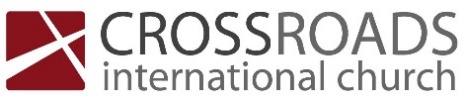 How Do I Defend Myself?Standing strong in faith when persecuted for ChristActs 23:12-24:27Recognize that you will receive unjust treatment because of your faith in ChristLuke’s Account	Jesus							Paul					Prophesies his delivery by Jews to Gentiles		Receives prophecy of his delivery by Jews towhen he enters Jerusalem				Gentiles when he enters JerusalemEnters the temple to purify it				Enters the temple with vows of purityPriests seek to kill him				Priests seek to kill himNew party has plot to kill him (Judas)			New party has plot to kill him (40 vows)Romans arrest him and try him			Romans arrest him and try himJews accuse him of disrupting peace			Jews accuse him of disrupting peaceRomans find no guilt to priests’ charges		Romans find no guilt to priests’ chargesRoman officials try to please Jews			Roman officials try to please JewsSend Jesus to death					Send Paul to Rome1 Peter 4:12“Beloved, do not be surprised at the fiery trial when it comes upon you to test you, as though something strange were happening to you.”Some opponents are emotionally convinced you are an enemy (23:12-14, 21)“To make such an oath, they must have burned with intense hatred against the apostle, a hatred which must have been the accumulation of many years, in some cases probably going back to their reactions at the time of Paul’s conversion.Donald Guthrie, The ApostlesSome opponents make intricate plans for your demise (23:15)Some opponents make false or exaggerated claims of your guilt (24:1-9)Rely on God to protect youHe protects you with unexpected advocates (23:16-22)He protects us with government rules (23:23-30)He protects us with human political ploys (24:22-23, 27)Ready yourself to explain your faithExpose what is false (24:10-13, 17-20)Explain what is true (24:14-16, 21, 24-26)CIC 04-07-2021